ПРОЕКТ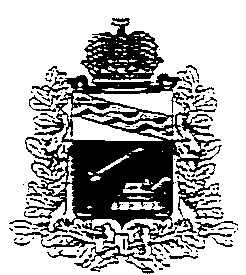 АДМИНИСТРАЦИЯГОРШЕЧЕНСКОГО РАЙОНАКУРСКОЙ ОБЛАСТИП О С Т А Н О В Л Е Н И Еот __________№_____________________306800, Курская область, пос. ГоршечноеОб утверждении границ территорий, прилегающих к организациям и объектам, на которых не допускается розничная продажа алкогольной продукции и розничная продажа алкогольной продукции при оказании услуг общественного питания  на территории Горшеченского район В  соответствии  с  Федеральным  законом  от  22.11.1995 г.  171-ФЗ  «О  государственном  регулировании  производства  и  оборота  этилового  спирта,  алкогольной  и  спиртосодержащей  продукции», Федеральным законом от 29.07.2017г. N 278-ФЗ "О внесении изменений в Федеральный закон "О государственном регулировании производства и оборота этилового спирта, алкогольной и спиртосодержащей продукции и об ограничении потребления (распития) алкогольной продукции" и отдельные законодательные акты Российской Федерации»  и  во  исполнение  постановления  Правительства  Российской  Федерации  от  27.12.2012 г.  №  1425  «Об  определении  органами  государственной    власти  субъектов  Российской  Федерации  мест  массового  скопления  граждан  и  мест   нахождения  источников  повышенной  опасности,  в  которых  не  допускается  розничная  продажа  алкогольной  продукции,  а  также  определении  органами  местного  самоуправления  границ  прилегающих  к  некоторым  организациям  и  объектам  территорий,  на  которых  не  допускается  розничная  продажа  алкогольной  продукции»,  Администрация Горшеченского района  Курской области,                                           ПОСТАНОВЛЯЕТ:          1. Установить,  что  на  территории Горшеченского района Курской  области розничная продажа алкогольной продукции и розничная продажа алкогольной продукции при оказании услуг общественного питания не допускаются на территориях, прилегающих:к зданиям, строениям, сооружениям, помещениям, находящимся во владении и (или) пользовании образовательных организаций (за исключением организаций дополнительного образования, организаций дополнительного профессионального образования);к зданиям, строениям, сооружениям, помещениям, находящимся во владении и (или) пользовании организаций, осуществляющих обучение несовершеннолетних;к зданиям, строениям, сооружениям, помещениям, находящимся во владении и (или) пользовании юридических лиц независимо от организационно-правовой формы и индивидуальных предпринимателей, осуществляющих в качестве основного (уставного) вида деятельности медицинскую деятельность или осуществляющих медицинскую деятельность наряду с основной (уставной) деятельностью на основании лицензии, выданной в порядке, установленном законодательством Российской Федерации, за исключением видов медицинской деятельности по перечню, утвержденному Правительством Российской Федерации;к спортивным сооружениям, которые являются объектами недвижимости и права на которые зарегистрированы в установленном порядке;к боевым позициям войск, полигонам, узлам связи, к расположениям воинских частей, к специальным технологическим комплексам, к зданиям и сооружениям, предназначенных для управления войсками, размещения и хранения военной техники, военного имущества и оборудования, испытания вооружения, а также к зданиям и сооружениям производственных и научно-исследовательских организаций Вооруженных Сил Российской Федерации, других войск, воинских формирований и органов, обеспечивающих оборону и безопасность Российской Федерации;к вокзалам, к аэропортам;к местам нахождения источников повышенной опасности, определяемых органами государственной власти субъектов Российской Федерации в порядке, установленном Правительством Российской Федерации.        Запрет на розничную продажу алкогольной продукции и розничную продажу алкогольной продукции при оказании услуг общественного питания, установленный абзацами вторым - четвертым настоящего пункта, распространяется на территории, прилегающие к зданиям, строениям, сооружениям, помещениям, в которых непосредственно осуществляются соответствующие виды деятельности;Утвердить  перечень  организаций  и  объектов,  расположенных  на территории  Горшеченского района  Курской  области,  на  прилегающих  территориях к  которым  не  допускается  розничная  продажа  алкогольной  продукции и розничная  продажа алкогольной продукции при оказании услуг общественного питания  согласно  приложения  № 1.Определить  способ  расчета  расстояния  от границ  прилегающих  территорий организаций  и  (или)  объектов,  указанных  в  приложении  № 1, до входа для посетителей в стационарный торговый объект, осуществляющий  розничную  продажу   алкогольной   продукции и (или) розничную  продажу алкогольной продукции при оказании услуг общественного питания, «по  радиусу»  (кратчайшее  расстояние  по  прямой)  от  входа  для  посетителей  на  обособленную  территорию  (при  наличии  таковой)  или  от  входа  для  посетителей  в  здание  (строение,  сооружение),  в  котором  расположены  организации  и  (или)  объекты,  указанные  в  приложении  № 1.Установить,  что  от границ  прилегающих  территорий организаций  и  (или)  объектов,  указанных  в  приложении  № 1, до входа для посетителей в стационарный торговый объект, осуществляющий  розничную  продажу   алкогольной   продукции и (или) розничную  продажу алкогольной продукции при оказании услуг общественного питания,  минимальное  расстояние  должно  составлять:          - от зданий, строений, сооружений, помещений, находящихся во владении и (или) пользовании образовательных организаций (за исключением организаций дополнительного образования, организаций дополнительного профессионального образования) – 50 метров;    - от  зданий, строений, сооружений, помещений, находящихся во владении и (или) пользовании организаций, осуществляющих обучение несовершеннолетних  – 50 метров;      - от  зданий, строений, сооружений, помещений, находящихся во владении и (или) пользовании юридических лиц независимо от организационно-правовой формы и индивидуальных предпринимателей, осуществляющих в качестве основного (уставного) вида деятельности медицинскую деятельность или осуществляющих медицинскую деятельность наряду с основной (уставной) деятельностью на основании лицензии, выданной в порядке, установленном законодательством Российской Федерации, за исключением видов медицинской деятельности по перечню, утвержденному Правительством Российской Федерации – 30 метров;       - от спортивных сооружений, которые являются объектами недвижимости и права на которые зарегистрированы в установленном порядке – 30 метров;        -  от  боевых позиций войск, полигонов, узлов связи, расположений воинских частей, специальных технологических комплексов, зданий и сооружений, предназначенных для управления войсками, размещения и хранения военной техники, военного имущества и оборудования, испытания вооружения, а также зданий и сооружений производственных и научно-исследовательских организаций Вооруженных Сил Российской Федерации, других войск, воинских формирований и органов, обеспечивающих оборону и безопасность Российской Федерации – 50 метров;         - от  вокзалов, аэропортов – 50 метров;         - от мест нахождения источников повышенной опасности, определяемых органами государственной власти субъектов Российской Федерации в порядке, установленном Правительством Российской Федерации – 50 метров.Максимальное значение расстояния от организаций  и  (или)  объектов,  указанных  в  приложении  № 1 до границ прилегающих территорий, определяемых в соответствии с данным постановлением, не может превышать минимальное значение указанного расстояния более чем на 30 процентов.Утвердить схемы  границ  прилегающих  к  организациям  и  объектам  территорий, на  которых  не  допускается  розничная  продажа  алкогольной  продукции и  розничная  продажа алкогольной продукции при оказании услуг общественного питания,  согласно  приложения  №  2. 6. Проинформировать о принятии данного постановления организации, осуществляющие розничную продажу алкогольной продукции, индивидуальных предпринимателей, осуществляющих розничную продажу пива, пивных напитков, сидра, пуаре, медовухи, а также организации, осуществляющие розничную продажу алкогольной продукции, индивидуальных предпринимателей, осуществляющих розничную продажу пива, пивных напитков, сидра, пуаре, медовухи, и признаваемые сельскохозяйственными товаропроизводителями организации, крестьянские (фермерские) хозяйства и индивидуальных предпринимателей, осуществляющих розничную продажу вина (игристого вина), при оказании этими организациями, крестьянскими (фермерскими) хозяйствами и индивидуальными предпринимателями услуг общественного питания.        7. Контроль за исполнением настоящего постановления возложить на заместителя Главы Администрации Горшеченского района - начальника управления финансов Администрации Горшеченского района Дуракову Г.Н. 8. Постановление  вступает в силу  с момента его подписания и подлежит размещению на официальном сайте муниципального образования «Горшеченский район».Глава Горшеченского района                                                   Ю.М. АмеревПриложение 1							к постановлению Администрации							Горшеченского района                                                                                                                                                               от           2017 г.      №Перечень организаций и объектов, на прилегающих территориях  к  которым не допускается розничная продажа алкогольной продукции Схемы границ прилегающих территорий к организациям иобъектам Горшеченского муниципального района, на которых не допускается розничная продажа алкогольной продукции№п/пНаименование Место нахождения1Муниципальное казенное общеобразовательное учреждение "Барановская средняя общеобразовательная школа"306840, Курская область, Горшеченский район,                   с. Бараново,        ул. Лихачева, 422Муниципальное казенное общеобразовательное учреждение "Богатырёвская средняя общеобразовательная школа"306815, Курская область, Горшеченский район, с.Богатырево, ул. Школьная, 7 3Муниципальное казенное общеобразовательное учреждение "Быковская средняя     общеобразовательная школа"306814, Курская область, Горшеченский район, с.Быково, ул. Школьная, 14Муниципальное казенное общеобразовательное учреждение "Горшеченская средняя общеобразовательная школа имени Н.И.Жиронкина"306800, Курская область, Горшеченский район, п.Горшечное, пер.Школьный, д.15Муниципальное казенное общеобразовательное учреждение "Горшеченская средняя общеобразовательная школа № 2"306800, Курская область, Горшеченский район, п. Горшечное, ул. Центральная, 5а 6Муниципальное казенное общеобразовательное учреждение "Головищенская средняя общеобразовательная школа"306905, Курская область, Горшеченский район, с.Головище, ул.Почтовая 1а 7Муниципальное казенное общеобразовательное учреждение "Болотская средняя    общеобразовательная школа"306827, Курская область, Горшеченский район, с.Болото, ул.Раздольная,18Муниципальное казенное общеобразовательное учреждение "Роговская средняя     общеобразовательная школа"306810, Курская область, Горшеченский район, с.Роговое, ул.Центральная, б/н9Муниципальное казенное общеобразовательное учреждение "Солдатская средняя общеобразовательная школа"306811, Курская область, Горшеченский район, С.Солдатское, ул.Строительная, 1 а10Муниципальное казенное общеобразовательное учреждение "Сосновская средняя общеобразовательная школа"306820, Курская область, Горшеченский район, с.Сосновка, ул.Школьная11Муниципальное казенное общеобразовательное учреждение "Среднеапоченская средняя общеобразовательная школа"306914, Курская область, Горшеченский район, с.Ср.Апочки, ул. Советская, 6а 12Муниципальное казенное общеобразовательное учреждение "Мелавская средняя    общеобразовательная школа"306825, Курская область, Горшеченский район, с.Новомеловое, ул. Центральная, 61 13Муниципальное казенное общеобразовательное учреждение "Удобенская средняя общеобразовательная школа"306801, Курская область, Горшеченский район, с.Удобное, ул.Новая,514Муниципальное казенное общеобразовательное учреждение "Ясеновская средняя общеобразовательная школа"306803, Курская область, Горшеченский район, с.Ясенки, ул.В.Третьякевича, 13015Муниципальное казенное общеобразовательное учреждение "Знаменская основная общеобразовательная школа306913, Курская область, Горшеченский район, с.Знаменка, ул. Полевая 7 16Муниципальное казенное общеобразовательное учреждение "Кулевская основная общеобразовательная школа306802, Курская область, Горшеченский район, с.Кулевка, ул. Школьная ,д.4317Муниципальное казенное общеобразовательное учреждение "Нижнедороженская основная общеобразовательная школа306912, Курская область, Горшеченский район, с.Нижнедорожное, ул. Подгорная,д.2118Муниципальное казенное общеобразовательное учреждение "Бекетовская начальная общеобразовательная школа"306916, Курская область, Горшеченский район, с.Бекетово, пер. Заводской,д.1а19Муниципальное казенное вечернее (сменное) общеобразовательное учреждение "Горшеченская вечерняя (сменная) общеобразовательная школа"306800, Курская область, Горшеченский район, п.Горшечное, пер.Коммунистический, д.420Муниципальное казенное дошкольное образовательное учреждение "Детский сад п.Горшечное"306800, Курская область, Горшеченский район, п.Горшечное, пер.Коммунистичес-кий,д.421МКУДО "Горшеченская детско-юношеская спортивная школа"Курская область, Горшеченский район, п.Горшечное , ул.1 мая, д.122Барановское отделение врачей общей практики  306840, Курская область Горшеченский район, с. Бараново ул.Лихачева ,д7023Новомеловская  врачебная амбулатории306825, Курская область Горшеченский район, с. Новомеловое.ул.Центральная,д 109А24Солдатское отделение врачей общей практики  306811 Курская область Горшеченский район,с. Солдатское, ул.Строительная д2525Ясеновское отделение врачей общей практики  306803 Курская область Горшеченский район,с.Ясенки, ул.В.Третьякевича. д 11426ОБУЗ «Горшеченская ЦРБ» 306800, Курская область, п. Горшечное, пер. Больничный27Удобенский фельдшерско-акушерский пункт306816 Курская область Горшеченский район,с.Удобное, ул.Новая,д 328Просторенский фельдшерско-акушерский пункт306816 Курская область Горшеченский район,с.Просторное,ул.Октябрьская ,д 56Б29Ровненский фельдшерско-акушерский пункт306814  Курская область Горшеченский район,с.Ровное, ул.Молодежная 30Отрадовский фельдшерско-акушерский пункт306814 Курская область Горшеченский район,с.Отрада, ул.Комсомольская, 31Быковский фельдшерско-акушерский пункт306814 Курская область Горшеченский район,с.Быково, ул Школьная32Ключевский фельдшерско-акушерский пункт306813  Курская область Горшеченский район,с.Ключ, ул.Центральная, д.17Б33Богородицкий фельдшерско-акушерский пункт306804  Курская область Горшеченский район,с.Богородицкое,ул. Садовая,д.3534Соколовский фельдшерско-акушерский пункт306815 Курская область Горшеченский район,с.Соколовка, ул.Центральная35Богатыревский фельдшерско-акушерский пункт306815 Курская область Горшеченский район,с.Богатырево,ул.Колхозная д.5136Залесенский фельдшерско-акушерский пункт306810 Курская область Горшеченский район,с.Залесье,ул.Дорожная37Старороговской фельдшерско-акушерский пункт306810 Курская область Горшеченский район,с.Старое Роговое, ул.Центральная38Бекетовский фельдшерско-акушерский пункт306846 Курская область Горшеченский район,п.Бекетовский, ул.Заводская д.139Немчиновский фельдшерско-акушерский пункт306842 Курская область Горшеченский район,с.Максимовка,ул.Молодежная 40Березовский фельдшерско-акушерский пункт306823 Курская область Горшеченский район,с.Березово,ул.-1-Мая д.2041Болотский фельдшерско-акушерский пункт306827 Курская область Горшеченский район,с.Болото, ул.Раздольная,1А42Среднеапоченский фельдшерско-акушерский пункт306844 Курская область Горшеченский район,с.Средние Апочки,ул Советская43Нижнеклещенский фельдшерско-акушерский пункт306845 Курская область Горшеченский район,д.Белгородка, ул.Полевая44Боровский фельдшерско-акушерский пункт306812 Курская область Горшеченский район,с.Боровка, ул.Советская.д.3645Куньевский фельдшерско-акушерский пункт306841  Курская область Горшеченский район,с.Кунье, ул.Советская ,д 5146Ржавецкий фельдшерско-акушерский пункт306847 Курская область Горшеченский район,с. Ржавец,ул.Первомайская д.147Никольский фельдшерско-акушерский пункт306842  Курская область Горшеченский район,с. Никольское,ул. Школьная48Среднедороженский фельдшерско-акушерский пункт306836  Курская область Горшеченский район,с. Среднее Дорожное, ул.Центральная49Старомеловский фельдшерско-акушерский пункт306810  Курская область Горшеченский район,с.Старое Мелавое,ул.Колхозная.50Мокрецкий фельдшерско-акушерский пункт306827  Курская область Горшеченский район,с.Мокрец,ул. Школьная д.1551Висловский фельдшерско-акушерский пункт306821  Курская область Горшеченский район,с.Вислое,ул.Светлая52Нижнеборковский фельдшерско-акушерский пункт306828  Курская область Горшеченский район,с. Нижние Борки,ул.Советская,д2953Мелавский фельдшерско-акушерский пункт306826  Курская область Горшеченский район,п.Мелавский,ул.Заводская54Кулевский фельдшерско-акушерский пункт306817  Курская область Горшеченский район,с.Кулевка,ул.Школьная ,д.4355Сосновский фельдшерско-акушерский пункт306820,курская область Горшеченский район,с. с.Сосновка,ул.Центральная д.2356Знаменский фельдшерско-акушерский пункт306843 Курская область Горшеченский район,с.Знаменка, ул.Полевая,д.17